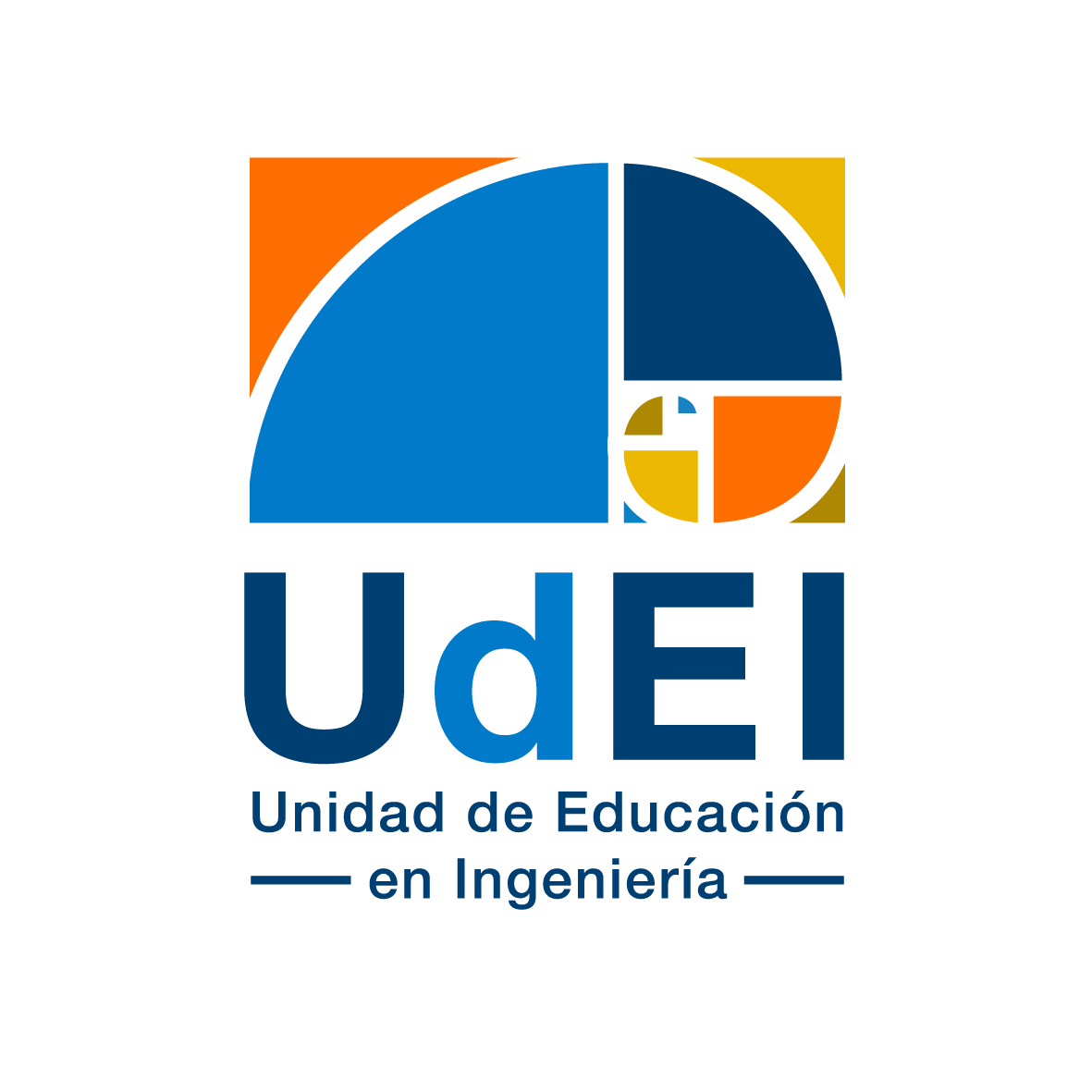 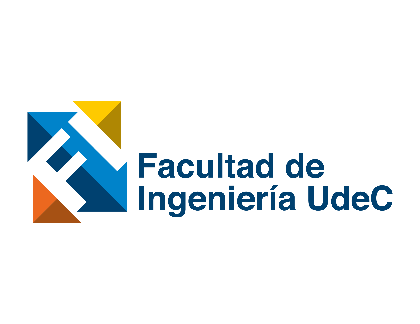 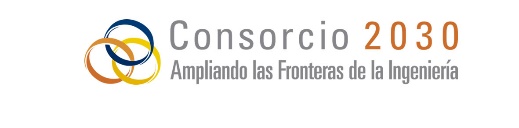 FormularioPROYECTO “CONCURSO ELABORACIÓN DE TEXTOS”
Facultad de Ingeniería 
Universidad de Concepción_______________________________		  ______________________________V° B° DIRECTOR DEPARTAMENTO     		 V°B° ACADÉMICO RESPONSABLEPROYECTO CONCURSO ELABORACIÓN DE TEXTO1.- Título y propósito del Texto.
2.- Académico Responsable.3.- Recursos solicitados.Monto total $______________________ 4.- Identificación de los participantes.5.- Compromiso de dedicación a este proyecto, horas semanales por participante.6.- Describa la labor que realizarán los participantes en cada semestre de ejecución.7.- Impactos del ProyectoIndique las metas y logros a alcanzar, incluyendo el número de estudiantes que se espera beneficiar8.- Actividades a realizar9.- Cronograma de actividades (indique nombre de la actividad y luego su duración colocando una X en el o los casilleros que correspondan)10. Recursos Solicitados11. Justificación de los recursos solicitados (justifique todos los recursos solicitados en gastos de operación)Duración (n° de semestres) : ______ (máximo 2)Nombre:Rut:Departamento:Email:NombreDepartamentoNombreSemestre 1Semestre 2Nombre:DepartamentoNombre:DepartamentoNombre:DepartamentoNombre de la actividadDescripción de la actividadNombre actividadSemestre 1Semestre2Item de gastoSemestre 1Semestre 2TotalMaterial fungibleCompra de serviciosMaterial bibliográficoColaboradoresOtros